Ppppkhgdedsa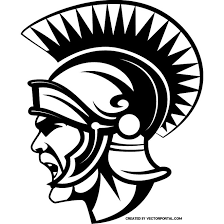 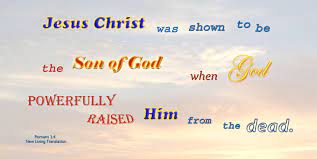 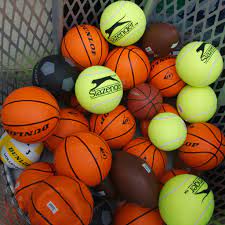 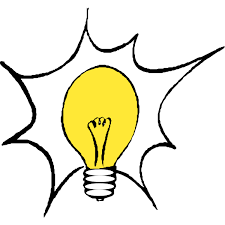 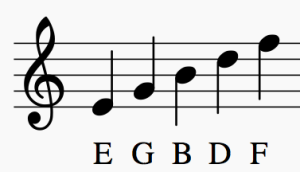 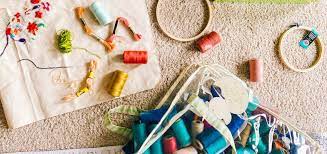 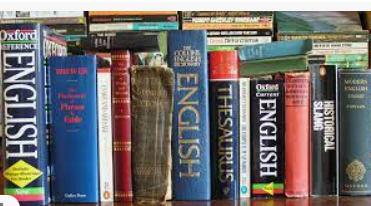 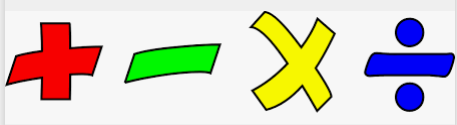 